(Ф __- ___)Міністерство освіти і науки УкраїниНаціональний авіаційний університетНавчально-науковий Юридичний інститут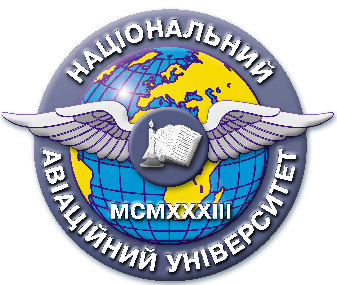 Система менеджменту якостіНАВЧАЛЬНО-МЕТОДИЧНИЙ КОМПЛЕКС навчальної дисципліни«Адвокатура і нотаріат України»   Галузь знань:		0304     "Право"Напрям підготовки: 	6.030401 "Правознавство"СМЯ НАУ НМК 13.01.03-01-2017КИЇВНавчально-методичний комплекс розробив:К.ю.н.,доцент               ___________________                    Літвінова І.Ф.                                                                                    підпис                                                     П.І.Б.Навчально-методичний комплекс обговорено та схвалено на засіданні кафедри кримінального права і процесу, протокол №____                                                              повна назва кафедривід «___» ____________ 20___р.                                                                             Завідувач  кафедри _____________   ______________                                                                                                                             підпис                                      П.І.Б.Навчально-методичний комплекс обговорено та схвалено на засіданні НМРР ________, протокол № ____  від «___» ____________ 20___р.                            Голова НМРР   _____________   _____________                                                                                                            підпис                                      П.І.Б.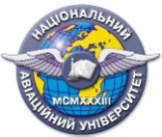 Система менеджменту якостіНавчально-методичний комплекснавчальної дисципліни«Адвокатура і нотаріат України»ШифрдокументаСМЯ НАУ НМК 13.01.03.- 01 – 2017Система менеджменту якостіНавчально-методичний комплекснавчальної дисципліни«Адвокатура і нотаріат України»Стор. 2 з 2Стор. 2 з 2